Gobierno del Estado de PueblaSecretaría de Servicios Legales yDefensoría PúblicaOrden Jurídico PoblanoReglamento de Seguridad Vial y Tránsito para elMunicipio de Atlixco del Estado de Puebla.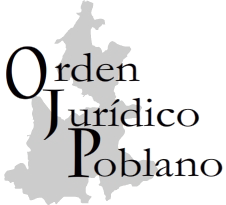 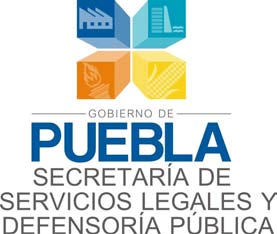 REFORMASCONTENIDOREGLAMENTO  DE  SEGURIDAD  VIAL  Y  TRÁNSITO  PARA  EL  MUNICIPIO  DE ATLIXCO, PUEBLA ................................................................................................ 5CAPÍTULO ÚNICO DISPOSICIONES GENERALES ........................................................ 5ARTÍCULO 1 ............................................................................................................ 5ARTÍCULO 2 ............................................................................................................ 5ARTICULO 3 ............................................................................................................ 5ARTÍCULO 5 ............................................................................................................ 5TÍTULO PRIMERO ............................................................................................. 6CAPÍTULO I DE LOS VEHÍCULOS Y SU CLASIFICACIÓN.............................................. 6ARTÍCULO 6 ............................................................................................................ 6ARTÍCULO 7 ............................................................................................................ 6ARTÍCULO 8 ............................................................................................................ 6ARTÍCULO 9 ............................................................................................................ 7CAPÍTULO II DE LAS OBLIGACIONES Y ATRIBUCIONES DE LAS AUTORIDADES DE TRÁNSITO Y DE LA APLICACIÓN DEL REGLAMENTO .................................................. 7ARTICULO 10 .......................................................................................................... 7ARTÍCULO 11 .......................................................................................................... 7ARTÍCULO 12 .......................................................................................................... 7ARTÍCULO 13 .......................................................................................................... 8ARTÍCULO 14 .......................................................................................................... 8CAPÍTULO  III  CONDICIONES  QUE  DEBEN  SATISFACER  LOS  VEHÍCULOS  PARA CIRCULAR EN EL MUNICIPIO DE ATLIXCO ................................................................. 9ARTICULO 15 .......................................................................................................... 9ARTÍCULO 16 .......................................................................................................... 9ARTÍCULO 17 ........................................................................................................ 10ARTÍCULO 18 ........................................................................................................ 11ARTÍCULO 19 ........................................................................................................ 11ARTÍCULO 20 ........................................................................................................ 11ARTICULO 21 ........................................................................................................ 11ARTÍCULO 22 ........................................................................................................ 11ARTÍCULO 23 ........................................................................................................ 11ARTÍCULO 24 ........................................................................................................ 12ARTÍCULO 25 ........................................................................................................ 12TÍTULO SEGUNDO DE LOS CONDUCTORES DE VEHÍCULOS ......................... 12CAPÍTULO ÚNICO DE LAS LICENCIAS PARA CONDUCIR........................................... 12ARTICULO 26 ........................................................................................................ 12ARTÍCULO 27 ........................................................................................................ 12ARTICULO 28 ........................................................................................................ 13ARTÍCULO 29 ........................................................................................................ 13ARTICULO 30 ........................................................................................................ 13ARTICULO 31 ........................................................................................................ 13TÍTULO TERCERO DE LOS PEATONES Y PASAJEROS..................................... 13CAPÍTULO ÚNICO REGLAS QUE DEBEN OBSERVAR LOS PEATONES Y PASAJEROS 13ARTÍCULO 32 ........................................................................................................ 13ARTÍCULO 33 ........................................................................................................ 14ARTÍCULO 34 ........................................................................................................ 14ARTÍCULO 35 ........................................................................................................ 14TÍTULO CUARTO ............................................................................................. 14CAPÍTULO  I  DE  LAS  SEÑALES  QUE  DEBEN  HACER  LOS  CONDUCTORES  DEVEHÍCULOS............................................................................................................... 14ARTÍCULO 36 ........................................................................................................ 14ARTÍCULO 37 ........................................................................................................ 15CAPÍTULO II DE LAS SEÑALES UTILIZADAS PARA REGULAR EL TRÁNSITO ............. 15ARTÍCULO 38 ........................................................................................................ 15ARTICULO 39 ........................................................................................................ 15ARTÍCULO 40 ........................................................................................................ 15ARTICULO 41 ........................................................................................................ 16ARTÍCULO 42 ........................................................................................................ 17ARTÍCULO 43 ........................................................................................................ 17ARTÍCULO 44 ........................................................................................................ 17ARTÍCULO 45 ........................................................................................................ 17ARTÍCULO 46 ........................................................................................................ 18TÍTULO QUINTO DE LA CIRCULACIÓN ............................................................ 19CAPÍTULO ÚNICO DISPOSICIONES GENERALES ...................................................... 19ARTÍCULO 47 ........................................................................................................ 19ARTÍCULO 48 ........................................................................................................ 19ARTÍCULO 49 ........................................................................................................ 19ARTÍCULO 50 ........................................................................................................ 20ARTICULO 51 ........................................................................................................ 20ARTÍCULO 52 ........................................................................................................ 20ARTICULO 53 ........................................................................................................ 20ARTÍCULO 54 ........................................................................................................ 20ARTÍCULO 55 ........................................................................................................ 20ARTÍCULO 56 ........................................................................................................ 21ARTÍCULO 57 ........................................................................................................ 21ARTICULO 58 ........................................................................................................ 21ARTICULO 59 ........................................................................................................ 21ARTICULO 60 ........................................................................................................ 21ARTÍCULO 61 ........................................................................................................ 21ARTICULO 62 ........................................................................................................ 22ARTICULO 63 ........................................................................................................ 22ARTÍCULO 64 ........................................................................................................ 22ARTÍCULO 65 ........................................................................................................ 22ARTÍCULO 66 ........................................................................................................ 22ARTÍCULO 67 ........................................................................................................ 22ARTÍCULO 68 ........................................................................................................ 22ARTÍCULO 69 ........................................................................................................ 23ARTÍCULO 70 ........................................................................................................ 23ARTÍCULO 71 ........................................................................................................ 23ARTÍCULO 72 ........................................................................................................ 24ARTÍCULO 73 ........................................................................................................ 24ARTÍCULO 74 ........................................................................................................ 24ARTÍCULO 75 ........................................................................................................ 24ARTÍCULO 76 ........................................................................................................ 24ARTÍCULO 77 ........................................................................................................ 24ARTÍCULO 78 ........................................................................................................ 24ARTÍCULO 79 ........................................................................................................ 25ARTICULO 80 ........................................................................................................ 25ARTICULO 81 ........................................................................................................ 25ARTÍCULO 82 ........................................................................................................ 25TÍTULO SEXTO ............................................................................................... 25CAPÍTULO I DE LAS ZONAS DE INTENSO TRÁNSITO ................................................ 25ARTÍCULO 84 ........................................................................................................ 25CAPÍTULO II DE LOS ESTACIONAMIENTOS............................................................... 26ARTÍCULO 85 ........................................................................................................ 26ARTICULO 86 ........................................................................................................ 26ARTÍCULO 87 ........................................................................................................ 26ARTÍCULO 88 ........................................................................................................ 26ARTICULO 89 ........................................................................................................ 27ARTÍCULO 90 ........................................................................................................ 27ARTICULO 91 ........................................................................................................ 28ARTÍCULO 92 ........................................................................................................ 28CAPÍTULO III DE LA CARGA, DESCARGA Y TRANSPORTE DE BULTOS, MATERIAL Y MERCANCÍA EN GENERAL ........................................................................................ 28ARTICULO 93 ........................................................................................................ 28ARTÍCULO 94 ........................................................................................................ 28ARTÍCULO 95 ........................................................................................................ 28ARTÍCULO 96 ........................................................................................................ 28ARTÍCULO 97 ........................................................................................................ 28TÍTULO SÉPTIMO DEL OBJETO DE LA DIRECCIÓN DE SEGURIDAD VIAL Y TRÁNSITO MUNICIPAL .................................................................................... 29ARTÍCULO 98 ........................................................................................................ 29TÍTULO OCTAVO ............................................................................................. 29CAPÍTULO I DE LAS SANCIONES EN GENERAL......................................................... 29ARTÍCULO 99 ........................................................................................................ 29ARTÍCULO 100 ...................................................................................................... 29ARTICULO 101 ...................................................................................................... 29ARTÍCULO 102 ...................................................................................................... 29ARTÍCULO 103 ...................................................................................................... 29ARTÍCULO 104 ...................................................................................................... 30ARTÍCULO 105 ...................................................................................................... 30ARTÍCULO 106 ...................................................................................................... 30DEL TABULADORDE INFRACCIONES.............................................................. 31TRANSITORIOS ............................................................................................... 41REGLAMENTO DE SEGURIDAD VIAL Y TRÁNSITO PARA EL MUNICIPIO DE ATLIXCO, PUEBLACAPÍTULO ÚNICO DISPOSICIONES GENERALES ARTÍCULO 1El presente Reglamento es de orden público e interés social, establece las normas a que deberá sujetarse el tránsito peatonal y vehicular en el Municipio de Atlixco, Puebla.ARTÍCULO 2Para los efectos de la aplicación de este Reglamento, se entiende por vía pública: las avenidas, calles, calzadas, plazas, paseos, andadores, carreteras, caminos vecinales, puentes y pasos a desnivel, que se ubiquen dentro de los límites del Municipio y que se destinen de manera temporal o permanente al tránsito público.ARTICULO 3La Dilección de Seguridad Vial y Tránsito, en coordinación con las dependencias municipales correspondientes, cuidarán que las aceras, calles y demás lugares de tránsito para peatones y vehículos estén expeditos para la circulación, interviniendo en todos los casos en que vayan a hacerse obras y trabajos que alteren o impidan el libre uso de los mismos.Para la instalación de expendios de combustible, locales de servicio de lubricación,  estacionamientos  públicos,  y  toda  clase  de construcciones particulares que invadan la vía pública o invadan el derecho de vía. Además de los requisitos que marcan los reglamentos respectivos, deberán contar los peticionarios con un dictamen emitido por la Dirección de Seguridad Vial y Tránsito Municipal.Para que las dependencias correspondientes puedan otorgar un permiso de cualquier evento que deba realizarse en la vía pública,deberán solicitar al peticionario un dictamen de factibilidad expedido por la Dirección de Seguridad Vial y Tránsito Municipal.ARTÍCULO 4La Dirección de Seguridad Vial y Tránsito Municipal, fijará señalamientos con el máximo o mínimo de velocidad que puedandesarrollar los vehículos en la vía pública.ARTÍCULO 5Todo conductor de vehículos o dueño de semovientes y toda persona que cause daño a la vía pública, además de realizar el pago de lareparación  del  daño  y  de  las  sanciones  que  señala  el  presenteReglamento, se pondrán a disposición de la autoridad competente.TÍTULO PRIMEROCAPÍTULO I DE LOS VEHÍCULOS Y SU CLASIFICACIÓN ARTÍCULO 6Por  su  naturaleza  los  vehículos  materia  de  este  Reglamento,  se clasifican en:I.- Bicicletas; II.- Triciclos;III.- Motobicicletas; IV.- Motonetas;V.- Motocicletas;VI.- Automóviles; VII.- Camionetas; VIII.- Camiones; IX.- Tráilers;X.- Autobuses;XI.- Remolques; yXII.- Equipo especial movible, en el que queden comprendidos todos los vehículos no especificados. Para los fines de este Reglamento, losvehículos se dividen en:a).- Vehículos particulares;b).- Vehículos de servicio público; y c).- Equipo especial movible.ARTÍCULO 7Por   vehículos   particulares,   se   entienden   aquéllos   que   están destinados al servicio privado de sus propietarios. Estos vehículos pueden ser indistintamente de pasajeros o de carga y en ningún caso podrán usar los colores reservados a vehículos de servicios de emergencia o Instituciones Públicas.ARTÍCULO 8Vehículos de servicio público de transporte, son aquéllos que operan mediante un cobro y con apego a la correspondiente autorización para el servicio.ARTÍCULO 9Por equipo especial movible, deben entenderse los que no se encuentran comprendidos en los dos articulos anteriores   y hagan uso de las vías de comunicación.CAPÍTULO II DE LAS OBLIGACIONES Y ATRIBUCIONES DE LAS AUTORIDADES DE TRÁNSITO Y DE LA APLICACIÓN DEL REGLAMENTOARTICULO 10La Dirección de Seguridad Vial y Tránsito Municipal, es el órgano del Municipio  que  tiene  a  su  cargo  la  aplicación  y  observancia  del presente  Reglamento,  a  través  del  personal que para el efecto se designe,  así  como  de  las  disposiciones  emitidas  en  materia  de Vialidad, Tránsito y Transporte.ARTÍCULO 11La Dirección de Seguridad Vial y Tránsito Municipal se compone del siguiente personal:I.-El Director;II.- El Coordinador Administrativo;III.- Los Comandantes, Peritos, Técnicos en Vialidad, Agentes; yIV.- Personal Administrativo, que determine el Presidente Municipal.ARTÍCULO 12El  Director  de  Seguridad  Vial  y  Tránsito  Municipal,  cuidará  del estricto cumplimiento de este Reglamento y de las disposiciones administrativas que sobre la materia dicte el Presidente Municipal; yI.- Mantener la disciplina y la moralidad del personal que integra laDirección de Seguridad Vial y Tránsito;II.-   Dictar   las   medidas   necesarias   tendientes   a   la   constante superación de los Servicios de Tránsito;III.- Proponer al Presidente Municipal el nombramiento y remoción del personal de Tránsito;IV.- Formular las bases administrativas para el eficaz funcionamiento de las diversas secciones que comprende Tránsito;V.- Aplicar con estricto apego el Reglamento Interno de la Dirección deSeguridad Vial y Tránsito Municipal;VI.- Auxiliar al Ministerio Público cuando éste lo solicite;VII.-  Imponer  las  sanciones  correspondientes  al  personal  de  laDirección de Seguridad Vial y Tránsito Municipal; yVIII.- Las demás que disponga el presente Reglamento.ARTÍCULO 13El   Coordinador   Administrativo   de   Seguridad   Vial   y   TránsitoMunicipal, tendrá las siguientes facultades y obligaciones:I.- Levantar un inventario vial, incluyendo volúmenes de tránsito,velocidades de recorrido, señalamientos y semaforización;II.- Vigilar que se cumplan las sanciones correspondientes a los subordinados;III.- Proponer a la superioridad los ascensos y estímulos de los elementos que por su conducta lo ameriten;IV.- Pasar revista diario a los elementos de servicio y revisión general del equipo móvil, radio comunicación y armamento de que disponga el personal cuando menos cada quince días.V.- Vigilar el adiestramiento técnico del cuerpo de servicio;VI.- Vigilar que el equipo motorizado se use exclusivamente en comisión de servicio;VIL- Vigilar, organizar y supervisar a los elementos de servicio en la vía pública de las zonas urbanas comprendidas dentro de los límites del Municipio;VIII.-   Cumplir   eficientemente   las   órdenes   que   reciba   de   sus superiores; yIX.-  Vigilar  se  proporcione  al  público  en  general  los  informes  y auxilios necesarios, conforme a sus atribuciones, levantadas por el personal de servicio.ARTÍCULO 14Son   atribuciones   y  obligaciones   de   los  Comandantes,  Peritos, Técnicos  de  Vialidad  y  Agentes  de  Seguridad  Vial  y  Tránsito Municipal:I.-  Los  Comandantes  deberán  coordinarse  y  coadyuvar  en  lasfunciones del Coordinador Administrativo;II.- Los Peritos deberán rendir los informes que se les soliciten yasesorar  a  los  Agentes  en  la  elaboración  de  partes  informativos cuando lo requieran;III.-  Los  Técnicos  de  Vialidad  cuidarán  que  las  vialidades  esténsiempre en óptimas condiciones;IV.- Los Agentes de Tránsito deberán requisitar las boletas de infracción por violaciones cometidas a los Reglamentos de Tránsito;V.- Responder del equipo, armamento y uniformes que les hayan sido entregados,   debiendo   conservarlos   en   perfectas  condiciones  de servicio y limpieza;VI.- Tomar las medidas necesarias tendientes a evitar accidentes;VII.- Darles preferencia de paso a los peatones, haciéndoles indicaciones conducentes para su seguridad y protección. Deberán multiplicar el cuidado de ancianos, inválidos y niños;VIII.- Detener a los conductores que en estado de ebriedad, o bajo elinflujo de estupefacientes, psicotrópicos u otras substancias semejantes, se encuentren manejando vehículos de motor, a quienes se les practicará el examen médico a que se refiere el artículo 47 de este Reglamento para comprobar este supuesto, poniendo al infractor a disposición de la Dirección de Seguridad Vial y Tránsito Municipal, para que proceda según sus atribuciones;IX.- Evitar discusiones con el público y cuando se cometan faltas en su contra harán las anotaciones correspondientes en las boletas deinfracción, adjuntando a éstas los elementos materiales que permitan la comprobación de los hechos y rendir a sus superiores el parte informativo correspondiente;X.- Todos los elementos enunciados en este artículo deberán cumplir eficientemente las órdenes dictadas por la superioridad;XI.- Rehusar todo compromiso que implique deshonor, falta de disciplina o menoscabo a la reputación de la corporación. Les está terminantemente prohibido concurrir uniformados a centros de vicio, así como la ingestión de bebidas alcohólicas estando en servicio; yXII.- Las demás que disponga el presente Reglamento, así como lodispuesto por el Reglamento Interno de la Dirección de Seguridad Vial y Tránsito Municipal.CAPÍTULO III CONDICIONES QUE DEBEN SATISFACER LOS VEHÍCULOS PARA CIRCULAR EN EL MUNICIPIO DE ATLIXCOARTICULO 15Los  vehículos,  que  circulen  en  el  Municipio  de  Atlixco,  Puebla, deberán  contar  con  ambas  placas  d  circulación, una en  la parte delantera  y  otra  en  la  parte  trasera,  las  cuales  serán  vigentes  y estarán colocadas en el lugar destinado para ello, estando completamente visibles. Excepto los vehículos que circulen con el permiso correspondienteQueda prohibido circular con placas que no correspondan al vehículo que las porte o con placas sobrepuestas.ARTÍCULO 16Los vehículos para circular en este Municipio, tendrán que contar con la tarjeta de circulación tarjetón de carga o servicio en su caso, y calcomanías expedidas por la autoridad competente y demás requisito previstos en este Reglamento.ARTÍCULO 17Los vehículos de motor para su segura circulación en calles y caminos de jurisdicción municipal, deberán contar con los dispositivos y accesorios que consistirán en:I.- Estar provistos de algún aparato que sirva para emitir sonidos claros y perceptibles tales como claxon, bocina timbre u otros análogos, que no exceda de 60 decibeles, según la clase del vehículo; por lo tanto se prohíbe el uso d silbatos accionados con el escape del vehículo;II.- El empleo de sirenas, tórrelas y luces de emergencia de color azul y rojo, quedan reservadas a las Ambulancias vehículos de Policía y Tránsito, del Cuerpo de Bomberos y Convoyes Militares;III.- Estar provistos de un velocímetro en perfecto estado de funcionamiento y con iluminación durante la noche;IV.- Tener fanales delanteros de luz blanca y fija, con dispositivospara disminuir la intensidad de luz en los casos en que así lo exija la circulación; en la parte posterior y delantera luces intermitentes y luz roja en la parte posterior que s accione y se intensifique al aplicar los frenos. En la noche deberá iluminarse la placa posterior. Contarán con direccionales en perfecto estado de funcionamiento, tanto en la parte frontal como posterior del vehículo;V.-  Estar  equipados  con  una  llanta  auxiliar  cuando  menos,  encondiciones de sustituir alguna que se inutilizare y coi herramienta necesaria para casos de emergencia;VI.- Contar con doble sistema de frenos, de pie y de mano en buenascondiciones.Estos dispositivos y sistemas de frenado que porte cualquier vehículo de motor o combinación de vehículos, debei ser compatibles entre si yademás, la acción de los mismos se deberá distribuir en forma adecuada entre los vehículo que formen la combinación;VII.- Llevar un espejo retroscópico colocado en la parte superior media del parabrisas y un espejo lateral del lado de conductor cuando se trate de automóviles, ya que en los autobuses, camionetas o cualquier vehículo similar lo deben llevar en ambos lados;VIII.- Contar con defensa en la parte delantera y posterior; IX.- Tener limpiadores automáticos en el parabrisas;X.- Estar provistos de dispositivos que eviten ruido y humo excesivos. Cuando	circulen  por  centros  poblado  queda  prohibido  utilizar válvulas de escape, derivaciones u otros dispositivos que produzcan ruidos molestos. El mide permisible máximo será de 60 decibeles a una distancia de 3 metros de la salida del escape;XI.- Cuando su capacidad sea de 1,500 Kg. en adelante llevarán como equipo de emergencia: un botiquín, extintor contra incendios, doslámparas   o   reflejantes   de   señalamiento   en   caso   de   quedar estacionados durante la noche y dos banderolas rojas para el señalamiento durante el día; yXII." Cinturones de seguridad delanteros, excepto los vehículos que nolos tengan de fábrica.ARTÍCULO 18Todos los vehículos que circulen por el Municipio, tienen prohibido llevar cristales polarizados, entintados, con cortinas o cualquier otro accesorio que impidan la visibilidad hacia el interior.ARTÍCULO 19Los vehículos destinados al transporte público de pasajeros de concesión federal o estatal, deberán acatarse a las disposiciones de la Dirección de Seguridad Vial y Tránsito Municipal en cuanto a su recorrido por el Municipio.ARTÍCULO 20Los pasajeros deberán viajar en el interior de los vehículos absteniéndose de hacerlo en salpicaderas, estribos, plataformas o cualquier otra parte externa de los mismos, tampoco lo harán de manera que alguna parte de su cuerpo sobresalga del vehículo y puedan ser lesionados.ARTICULO 21Los pasajeros, al abordar o descender de los vehículos, deberán hacerlo	cuando   se   hayan   detenido   totalmente,   utilizando   las banquetas o zonas de seguridad destinadas para este objeto.El tiempo de parada deberá limitarse al necesario para ascenso ydescenso de pasaje.ARTÍCULO 22Los vehículos de tracción animal contarán con ruedas enllantadas, en ningún caso de madera o metal y además contarán con reflejantes que se fijarán en la parte posterior y bocina o campana.ARTÍCULO 23Para permitir la circulación por la noche de bicicletas, triciclos, carros de mano y demás vehículos de propulsión humana, deberán estar en buen estado de presentación y funcionamiento, además de satisfacer los siguientes requisitos:I.- Contar con timbre, campana, bocina u otro aparato similar; yII.- Contar con cintas reflejantes en la parte delantera y posterior, para su mejor visibilidad en la oscuridad.ARTÍCULO 24Los vehículos o semovientes que por su peso, volumen o condiciones particulares, puedan dañar la vía pública, sólo podrán circular por vías empedradas o terraplenes, siempre que en ellas se permita el libre paso, sin causar daño a la propiedad privada. Excepcionalmente podrá autorizarse su circulación en vías pavimentadas, calzadas, carreteras o caminos públicos, pero el requisito indispensable es que el vehículo esté provisto de ruedas enllantadas.Tratándose de semovientes, las cabalgaduras podrán transitar por las calles, sujetándose a las reglas que sobre circulación establece esteReglamento, excepto aquéllas que por su naturaleza no les sean aplicables, los arreadores deberán llevarlos por lugares alejados del primer cuadro de circulación de la población y por calles de poco tránsito y cuando se trate de transporte de ganado bravo o de bestias peligrosas deberán ser encajonados previamente.ARTÍCULO 25Queda terminantemente prohibido el tránsito por la vía pública de objetos sin ruedas de cualquier género, arrastrándose por el suelo, piso o pavimento.Los vehículos, tanto de tracción animal como los carros de mano,deberán estar en buen estado de funcionamiento.Deberán también obedecer las señales de tránsito v las indicaciones de circulación.TÍTULO SEGUNDO DE LOS CONDUCTORES DE VEHÍCULOS CAPÍTULO ÚNICO DE LAS LICENCIAS PARA CONDUCIRARTICULO 26Ninguna persona podrá conducir vehículos que son materia de este Reglamento, con excepción d las bicicletas, triciclos, carros de mano y vehículos de tracción animal, si no cuenta con la licencia que le será expedid por la autoridad estatal competente.ARTÍCULO 27Para los efectos de este Reglamento, los conductores de vehículos se clasifican en automovilista;choferes particulares, choferes para el servicio público y mercantil,motociclistas y ciclistas.I.-  AUTOMOVILISTAS.-  Son  los  conductores  de  automóviles  o vehículos  análogos  (PICK-UP  Y  PANEL),  que n presten servicio al público, y sin que el vehículo exceda de la capacidad de 1,000 Kg;II.-  CHOFER  PARTICULAR.-  Son  los  conductores  de  automóviles,camiones   o   camionetas   destinadas   al   servicio   del   transporte particular;ffl.- CHOFER PARA EL SERVICIO PÚBLICO Y MERCANTIL.- Son losconductores de automóviles, camione minibuses, camionetas o autobuses destinados al servicio público, para el transporte de carga o pasajeros;IV.- MOTOCICLISTAS.- Son los conductores de vehículos de dos, tres o cuatro ruedas de combustión interna, ce cilindradas comprendidasentre 60 c.c. hasta 1,500 c.c., a excepción de los automóviles; yV.- CICLISTAS.- Son los conductores de bicicletas sin motor.ARTICULO 28Se sancionará a quien conduzca sin licencia o con licencia vencida.ARTÍCULO 29Las licencias para conducir que expida la autoridad competente son intransferibles.ARTICULO 30Queda prohibido a los propietarios de vehículos permitir que éstos sean manejados por personas que carezcan de licencia.Quienes serán responsables de la infracción por este artículo y de los daños y perjuicios que se causen p' el conductor.ARTICULO 31Queda prohibido a los motociclistas, conducir sin casco protector y circular en medio de 1 vehículos que se encuentren detenidos por motivo de alguna señal o indicación de tránsito.TÍTULO TERCERO DE LOS PEATONES Y PASAJEROS CAPÍTULO ÚNICO REGLAS QUE DEBEN OBSERVAR LOSPEATONES Y PASAJEROSARTÍCULO 32Los peatones transitarán sobre las aceras de la vía pública y por las zonas destinadas para e objeto, tratando de hacerlo siempre por su lado derecho, evitando interrumpir u obstruir la corriente de tránsito en cualquier forma.ARTÍCULO 33Los peatones deberán cruzar la vía pública en las esquinas de las calles o en las zonas especiales de paso perpendicularmente a las aceras, atendiendo a las indicaciones de tránsito. Queda prohibido cruzar las calles en forma diagonal.ARTÍCULO 34Los peatones que no se encuentren en uso completo de sus facultades o de sus movimientos y los niños menores de 6 años, deberán ser conducidos por personas aptas al cruzar la vía pública. Los carentes totalmente de la vista podrán usar silbatos con el objeto de que los Agentes  de  Seguridad  Vial  y  Tránsito  Municipal  los  ayuden  a atravesar la calle.Los inválidos o enfermos que circulen en carros de mano, sillas de ruedas o aparatos similares, podrán ser asistidos por elementos de la Dirección   de   Seguridad   Vial   y   Tránsito   Municipal.   El   H. Ayuntamiento, deberá construir rampas en las esquinas de las calles para que puedan cruzar de una calle a otra.La  Dirección  de  Seguridad  Vial  y  Tránsito  Municipal,  destinará lugares  exclusivos  para  el  estacionamiento  de  personas discapacitadas.ARTÍCULO 35Se prohíbe la utilización de la vía pública para toda clase de juegos en lo que corresponde a la zona típica monumental según el Decreto Presidencial del 5 de mayo de 1988, y transitar sobre ella con vehículos no reglamentados. Los padres, tutores o encargados de los menores de edad, si se trata de éstos, serán responsables de la infracción a este artículo.TÍTULO CUARTOCAPÍTULO I DE LAS SEÑALES QUE DEBEN HACER LOS CONDUCTORES DE VEHÍCULOSARTÍCULO 36Los conductores de vehículos deberán hacer uso de mecanismos electromecánicos especiales para hacer las señales en el movimiento y circulación de sus vehículos.ARTÍCULO 37Las señales que se hacen referencia en el artículo anterior deberán iniciarse  cuando  menos  treinta  metros  antes  del  lugar  donde  se realice la maniobra.CAPÍTULO II DE LAS SEÑALES UTILIZADAS PARA REGULAR EL TRÁNSITOARTÍCULO 38La Dirección de Seguridad Vial y Tránsito Municipal tiene a su cargo determinar y supervisar la instalación de señales mecánicas, luminosas y reflejantes, aparatos electrónicos u otras semejantes, que indiquen las prevenciones que deben observar los peatones y conductores de vehículos para su correcta circulación y regular los ademanes realizados por elementos pertenecientes al personal operativo de la propia Dirección.ARTICULO 39Es obligatorio a quien en cada caso corresponda, prevenir por medio de banderas rojas durante el día, o con linternas con luz de ese color durante la noche, la existencia de alguna excavación, estorbo o acumulamiento de materiales en la vía pública, que signifiquen un peligro para el tránsito de vehículos o peatones. En caso de que por la desobediencia a esta disposición se produzcan accidentes con daños a personas o vehículos, serán responsables directos y obligados al pago de daños y perjuicios, las personas físicas o morales, que por su negligencia las originen.ARTÍCULO 40La Dirección de Seguridad Vial y Tránsito Municipal, utilizará las siguientes señales fijas:I.- PREVENTIVAS.- Que tiene por objeto advertir al usuario la existencia y naturaleza de un peligro en el camino y se usarán en los siguientes casos:a).- Cambios de alineamiento horizontal;b).- Reducción o aumento en el número de caniles;c).- Cambios de ancho en el arroyo o pavimento;d).- Pendientes peligrosas;e).- Condiciones deficientes en la superficie de rodamiento;f).- Proximidad de escuelas, hospitales y cruce de peatones;g).- Cruce de ferrocarril;h).- Acceso a vías rápidas;i).- Posibilidad de encontrar ganado en el camino;j).- Proximidad de semáforos;k).- Cualquier  circunstancia  que  pueda  presentar un peligro a la circulación; y 1).- Otros.II.- RESTRICTIVAS.- Que tienen por objeto indicar la existencia de limitaciones físicas, prohibiciones y disposiciones reglamentarias que regulan el tránsito y que comprenden:a).- Derecho de paso;b).- Movimientos direccionales;c).- Movimientos a lo largo del camino;d).- Limitación de dimensiones y paso de vehículos;e).- Prohibición de paso a ciertos vehículos;f).- Restricción de estacionamiento;g).- Restricción de peatones; y h).- Restricciones diversas.III.- INFORMATIVAS.- Que sirven para guiar al usuario a lo largo desu ruta indicándole las calles o caminos que encuentre, nombre de poblaciones, lugares de interés, distancia y recomendación que deben observar, que comprenden cuatro grupos:a).- DE RUTA.- Que identifican los caminos según el número que les hayan asignado, así como el sentido que sigan os mismos;b).- DE DESTINO.- Que identifican al usuario el nombre de la población que encuentren sobre la ruta, el número de ésta y la dirección que deberá seguir;c).- DE SERVICIOS.- Que indican los lugares donde se prestan éstos;yd).- DE INFORMACIÓN GENERAL.-  Que  indican los lugares, ríos, puentes, poblaciones, nombre de calles, sentido de tránsito, desviaciones y marcas de kilometraje.ARTICULO 41Los semáforos son dispositivos electromecánicos que sirven para regular  y  dirigir  el  tránsito  de  vehículos  y  peatones  en  calles  y caminos, mediante la emisión de señales de colores con los siguientes significados:I.- VERDE.- Es la señal para que los vehículos continúen de frente, doblen a la derecha o a la izquierda, siempre y cuando no exista una señal que prohíba dicha maniobra y para que los peatones puedan transitar en la forma permitida;II.- ÁMBAR.- Señal de prevención para que los vehículos y peatonesque estén frente al semáforo sepan que está a punto de aparecer la luz roja;III.-  ROJO.-  Señal  que  para  todos  los  vehículos  y  peatones  que avancen hacia el semáforo detengan la marcha inmediatamente, dado que los vehículos de intersección tendrán la señal de siga; yIV.- Los colores se podrán combinar con flechas que señalen la formaen que se podrá realizar la maniobra indicada.Cuando los semáforos están apagados o su funcionamiento sea irregular,  los  conductores  deberán  tomar  todas  las  precaucionesdebidas al circular en las intersecciones donde se encuentren instalados y en su caso, sujetarse a las reglas generales sobre circulación.Las indicaciones de los dispositivos especiales para el control de tránsito, complementan las reglas de circulación.ARTÍCULO 42La Dirección de Seguridad Vial y Tránsito Municipal, marcará sobre el pavimento de las calles con pintura o con alguna otra señal que considere   adecuada,   las   líneas   necesarias   para   canalizar   las diferentes corrientes de circulación y para indicar los lugares donde los vehículos deben efectuar "ALTO" al finalizar las calles; así como para delimitar las zonas de seguridad o paso de peatones. En la misma  forma,  se  pintarán  flechas  que  indiquen  la  dirección  que deban tomar los vehículos.ARTÍCULO 43Por medio de señalamiento vertical, sobre la guarnición de las banquetas, la Dirección de Seguridad Vial y Tránsito Municipal, señalará los lugares donde el estacionamiento esté sujeto a horarios especiales.ARTÍCULO 44La Dirección de Seguridad Vial y Tránsito Municipal, es la única dependencia que podrá señalar los lugares donde el estacionamiento se encuentre prohibido, mediante una franja pintada de color amarillo sobre la guarnición de la banqueta o señalamiento correspondiente.ARTÍCULO 45Cuando se controle el tránsito por medio de Agentes de Seguridad Vial  y  Tránsito  Municipal,  se  observará  el  siguiente  sistema  de señales:I.- ALTO.- Se indica mediante el frente y la espalda del Agente, con lamano extendida hacia arriba;II.- ADELANTE.- Los costados del Agente, moviendo los brazos al iniciar esta señal, en el sentido que deba desarrollarse la circulación o ambos si se verifica en dos sentidos. Con esta señal se podrá permitir el paso de vehículos en forma especial, cuando las necesidades de k circulación lo requieran;IV.- ALTO GENERAL.- Cuando el Agente levante el brazo derecho en posición   vertical.   En   caso   de   emergencia   motivada   por   laaproximación material del cuerpo de bomberos o algún otro servicio especial, los peatones y vehículos despejarán el arroyo; yV.- Para hacer las señales a que se refieren las fracciones anteriores los Agentes de la Dirección de Seguridad Vial y Tránsito Municipal, emplearán silbatos en la siguiente forma: Alto, un toque corto; Adelante, dos toques cortos;Prevención, un toque largo; Alto general, tres toques largos. En los casos de aglomeración de vehículos, dará una serie de toques cortos afin de activar el paso.ARTÍCULO 46Queda prohibido:I.- Colocar cualquier tipo de propaganda sobre las señales instaladas por la Dirección de Seguridad Vial y Tránsito Municipal;II.- Colocar letreros, carteles, anuncios luminosos y toda clase de objetos, cuando por su forma, dibujo o colocación pueda dar lugar a confusión de las señales de circulación o entorpecer su comprensión;III.- Usar propaganda luminosa o dispositivos reflejantes en los vehículos que puedan causar deslumbramiento en los demás conductores;IV.- Cambiar de lugar las señales de tránsito, así como la destrucciónde las mismas; yV.- Los apartados a particulares en la vía pública. Por lo que losAgentes de Tránsito remitirán al corralón municipal los objetos con que realicen los apartados, entregándose éstos previo pago de la sanción.La infracción a este artículo ameritará además la consignación del responsable ante la autoridad competente y el pago de los daños causados.TÍTULO QUINTO DE LA CIRCULACIÓN CAPÍTULO ÚNICO DISPOSICIONES GENERALESARTÍCULO 47Las   personas   que   manejen   vehículos   autorizados   por   este Reglamento, deberán estar en pleno uso de sus facultades físicas y mentales, libres de la influencia de alcohol, drogas o enervantes y conducirlos con precaución utilizando el arroyo de la vía pública.Para comprobar lo dispuesto en el presente artículo, se le practicará al probable infractor un examen médico, cuyo dictamen se anexará a la boleta de infracción.Comprobado el presente supuesto y si además comete otra infracción, el conductor será consignado al Ministerio Público del fuero común.Si sólo infringe esta disposición, se procederá en términos del artículo14 fracción VIII.ARTÍCULO 48Ninguna persona conducirá vehículos de motor sin llevar firmemente, con ambas manos, el control de la dirección; no llevará a su izquierda o entre sus manos ninguna persona o bulto ni permitirá intromisión alguna sobre el control de dirección. Los menores de 8 años sólo podrán viajar en el asiento trasero preferentemente y sujetos con el cinturón de seguridad.En los vehículos de carga, sólo se permitirá que viajen en la cabina, elconductor y hasta dos personas más, salvo aquéllos que por su construcción cuenten con asientos adicionales.ARTÍCULO 49Los vehículos circularán por regla general en el extremo derecho de la vía pública donde transiten. Esta disposición tolerará las excepciones que las circunstancias exijan, de acuerdo con las prevenciones que al efecto expida la Dirección de Seguridad Vial y Tránsito Municipal, y en los siguientes casos:a).- Para adelantar otro vehículo;b).- Cuando el extremo derecho estuviere obstruido y fuere necesario circular por el lado izquierdo; yc).- Para dar vuelta a la izquierda.En estos casos los conductores de los vehículos deberán circular con todas las precauciones, cediendo el paso a los vehículos que se acerquen  en  sentido  opuesto  y  sólo  ocuparán  el  carril transitoriamente, haciendo las señales debidas.ARTÍCULO 50Queda prohibido a los conductores de vehículos:I.- Transitar por las rayas longitudinales marcadas en la superficie de rodamiento que limiten los carriles de circulación o dentro de una isleta, sus marcas de aproximación o zonas de seguridad para peatones;II.- Rebasar en "Alto" las líneas que protejan la zona de peatones ensu caso el alineamiento de los edificios; III.- Interrumpir desfiles; yIV.- Aunque los dispositivos para el control de tránsito lo permitan, avanzar sobre una intersección cuando adelante no haya espacio suficiente para que el vehículo deje libre dicha intersección para la circulación.ARTICULO 51Para dar vuelta en una intersección, los conductores lo harán con precaución, cediendo el paso a los peatones y evitando el entorpecimiento o corte de circulación en otros carriles.ARTÍCULO 52Solamente se podrá dar vuelta en "U" en calle o avenida con camellón central, cuando no exista señal prohibitiva.ARTICULO 53Para transitar en tomo a una rotonda o glorieta, los vehículos deberán ser conducidos dejando a la izquierda el centro de la misma.ARTÍCULO 54Cuando el conductor de un vehículo detenga su marcha, deberá hacerlo precisamente pegándose a la banqueta de estacionamiento haciendo las señales necesarias para evitar accidentes o detenciones innecesarias a la corriente de tránsito.ARTÍCULO 55En las calles donde se permite el estacionamiento de vehículos, los conductores están obligados a estacionarlos sobre el lado izquierdo de la dirección en que circulen, salvo los casos en que la Dirección de Seguridad Vial y Tránsito Municipal permita efectuarse estacionamiento en el lado opuesto. En todo caso deberá observarse estrictamente   las   disposiciones   relativas   a   estacionamiento   en "cordón" o en "batería", que sobre el particular apruebe la propia Dirección. Así mismo queda prohibido estacionarse en el carril de circulación, en doble o triple hilera.ARTÍCULO 56Los  vehículos  no  podrán  estar  estacionados  fuera  de  los  lugares permitidos para ese efecto, ni a menos de diez metros de la esquina en donde  se encuentre marcada la limitación correspondiente. Tampoco podrán estacionarse en o cerca de una curva, o de una cima donde  el  vehículo no  pueda  ser  visto por otro, ni en los lugares referidos en el artículo 87 de este Reglamento.ARTÍCULO 57Cuando algún vehículo sufra desperfectos en la vía pública, deberá ser retirado de la corriente de tránsito y colocado junto a la acera. En las calles angostas se procurará llevarlos hasta la más próxima donde no estorbe la circulación.ARTICULO 58Queda prohibido estacionar vehículos en la vía pública por más de treinta  minutos,  por  causa  de  reparación  de  algún  desperfecto, siempre que este lugar no sea de los permitidos para estacionarse; por lo que será retirado del lugar por el servicio de grúa municipal, pagando el costo que por este servicio genere, de acuerdo a la tarifa de servicios autorizada por la Dirección de Seguridad Vial y Tránsito Municipal.ARTICULO 59En la vía pública únicamente podrán efectuarse reparaciones que se consideran motivadas por casos de emergencia o de fuerza mayor. Los talleres o casas que se dediquen a la reparación de automóviles bajo ningún concepto podrán repararlos o estacionarlos en la vía pública.ARTICULO 60Se prohíbe terminantemente dejar abandonado o detener en la vía pública cualquier vehículo cuando entorpezca el flujo vehicular. El conductor, o en su caso el propietario será el inmediato responsable de la infracción a este articulo.ARTÍCULO 61Cuando algún vehículo sea reportado como abandonado, teniendo en el lugar más de tres días, se procederá a realizar una investigación previa con los vecinos, y en caso de no localizar al propietario, el vehículo será remitido al corralón municipal. En caso de que el propietario no solicite la devolución del vehículo, en un término de diez días hábiles a partir de su ingreso al corralón previa notificación en  el  domicilio  en  que  se  encuentren  registradas  las  placas  decirculación, se turnará el asunto a la Sindicatura Municipal, a fin de que se inicie el procedimiento legal que corresponda.ARTICULO 62Al cargar combustible o descender de un vehículo su conductor, deberá suspender el funcionamiento del motor.ARTICULO 63Solamente se podrá circular en retroceso cuando el movimiento pueda hacerse con seguridad y sir interferir el tránsito, en una distancia no mayor de diez metros. Se prohíbe este movimiento en intersecciones.ARTÍCULO 64Al entrar o salir los vehículos de las casas, estacionamientos, garajes u otros lugares, su conductores tomarán las precauciones necesarias, dando preferencia al paso de peatones y vehículos. Igual conducta observarán  al  iniciar  la  marcha,  encontrándose  estacionados  al margen de la acera o el acotamiento del camino.ARTÍCULO 65En   las   intersecciones   de   la   vía   pública   que   carezcan   de señalamientos, salvo en las que tenga "preferencia" los conductores de vehículos deberán disminuir la velocidad, tomando las precauciones necesarias par evitar accidentes.ARTÍCULO 66Disminuida la velocidad cuando en i-a intersección coincidan dos o más vehículos, y en el lugar n existan señalamientos de preferencia de paso, los conductores deberán ceder el paso a los que circulen por la vía de ' derecha, prosiguiendo su marcha una vez que no exista ningún peligro de hacerlo.ARTÍCULO 67Al  pasar  frente  a  escuelas,  hospitales,  lugares  de  espectáculos  y demás centros de reunió durante las horas en que éstos sean habitualmente frecuentados por el público, los conductores deberán reducir al mínimo la velocidad, tomando las precauciones necesarias para evitar accidentes.ARTÍCULO 68Tienen preferencia para circular:I.- Los vehículos que transiten por la vía pública con preferencia de paso, dada ésta por cualquier dispositivo para el control de tránsito, ya sean señales o semáforos instalados;II.- Los vehículos que se desplacen sobre rieles;III.- Los  vehículos destinados  a  los  servicios de emergencia como Ambulancias, Policía, Tránsito, Cuerpo de Bomberos y transportes militares, deberán utilizar para su identificación "sirena" o "faros" que proyecten luz roja en caso de emergencia;IV.- Los vehículos que transiten por calles o avenidas sobre los que lohagan por calles privadas o cerradas;V.- Los vehículos que circulen por calles con camellón central a los que lo hacen por calles sin camellón;VI.- Los vehículos que transiten por arterias pavimentadas o adoquinadas, sobre los que lo hacen por calles que no lo estén.Se entienden por calles "pavimentadas", las que estén cubiertas porasfalto, adoquín, pavimento o cualquier otro material diferente a la terracería o empedrados; yVII.- En las arterias con preferencia de paso, que carezcan de señalamiento, tiene la preferencia el vehículo que circula por la derecha y que tenga opción para dar vuelta en el mismo sentido.ARTÍCULO 69En la vía pública con "preferencia de paso", los vehículos que en ella circulen, tendrán preferencia sobre los que lo hagan por todas las que son transversales.ARTÍCULO 70Para cruzar o entrar en las arterias que estén consideradas con "preferencia de paso" los conductores de vehículos estarán obligados a detener su marcha, efectuando alto completo sin rebasar la línea peatonal e iniciándola nuevamente cuando se haya asegurado de que no se acerca ningún vehículo que circula sobre las citadas arterias.ARTÍCULO 71En los cruces de dos o más arterias con "preferencia de paso" que carezcan de señalamiento, los conductores, disminuirán su velocidad de acuerdo a las necesidades de circulación y deberán observar las mismas indicaciones del artículo 79.Así mismo, es obligatorio, al salir de una vía principal, pasar consuficiente anticipación al carril de su extrema derecha, para tomar desde su inicio el carril de menor velocidad.ARTÍCULO 72Al escuchar la sirena de los vehículos de emergencia, los conductores sin excepción, tomarán rápidamente el extremo derecho del lugar en que circulen, haciendo "alto total" dejando paso libre a dichos vehículos. En las calles de un solo sentido de circulación, así como los cruceros o bocacalles, procurarán no quedar estacionados en forma que obstruyan el paso y con las precauciones debidas.ARTÍCULO 73Cuando el vehículo sea conducido a baja velocidad, deberá circular siempre por su extrema derecha.ARTÍCULO 74En las zonas de velocidad controlada así como en las curvas, bocacalles y cruceros, queda prohibido rebasar a otro vehículo.ARTÍCULO 75En los estacionamientos de estadios, almacenes y lugares análogos, se deberán observar y respetar estrictamente las indicaciones de entrada y salida de vehículos.ARTÍCULO 76Los conductores de vehículos deberán conservar entre el suyo y el que va adelante, una distancia razonable en proporción a la velocidad a que circulen, condiciones climáticas, superficie de rodamiento y las condiciones del propio vehículo, que impidan el alcance.Los vehículos que circulen en caravanas o convoyes en zonas rurales, transitarán de manera que haya espacio suficiente entre ellos para que otro pueda hacerlo sin peligro. Esta disposición no se aplicará a columnas militares ni a cortejos fúnebres.ARTÍCULO 77Ningún  conductor  deberá  seguir  a  un  vehículo  destinado  a  los servicios de emergencia ni detenerse o estacionarse a una distancia menor de 50 metros del lugar donde éste se encuentre operando.ARTÍCULO 78Queda  prohibido  a  los  conductores  de  vehículos  usar innecesariamente la bocina o claxon, provocar o efectuar con el motor o escape, ruidos de cualquier naturaleza que molesten a otras personas a manera de ofensa.ARTÍCULO 79Los conductores de vehículos, deberán tener el debido cuidado para evitar atropellamientos y cuando observen sobre el arroyo de la vía pública a cualquier persona, deberán reducir al mínimo su velocidad y en caso de paso peatonal detenerse.En intersecciones o zonas marcadas para paso de peatones, donde no haya semáforos ni Agentes que regulen la circulación, los conductoresdeberán ceder el paso a los peatones que se encuentren sobre la superficie de rodamiento correspondiente al sentido de circulación del vehículo.ARTICULO 80El conductor que produzca o sufra algún accidente de tránsito, está obligado a detenerse inmediatamente y a solicitar la intervención de la autoridad respectiva.Cuando haya algún lesionado, el conductor no deberá separarse de él,solicitando el auxilio de los servicios di emergencia y la intervención de la autoridad competente.ARTICULO 81Los conductores de vehículos, al obscurecer deberán encender las luces que previene el Reglamente usando la baja intensidad; y las de alta intensidad sólo en caso de que la iluminación ambiental sea deficiente.ARTÍCULO 82Los conductores están obligados, a evitar deslumbramiento a los conductores de otros vehículo' ARTÍCULO 83.- Queda prohibido usar luces de alta intensidad en la parte posterior de los vehículos.TÍTULO SEXTOCAPÍTULO I DE LAS ZONAS DE INTENSO TRÁNSITO ARTÍCULO 84A fin de lograr una circulación eficaz de vehículos, la Dirección de Seguridad Vial y Tránsito Municipal, tomará en cuenta las zonas comerciales, de oficinas públicas, de centros de reunión, de espectáculos, i mercados y todas aquéllas que por su naturaleza determinen afluencia considerable de vehículos que obliguen a dictar disposiciones especiales sobre arterias de tránsito libre, de circulación restringida,    sobre    estacionamientos,    horario    adecuados    paraoperaciones de carga y descarga, sitios y terminales de camiones, que será de observancia obligatoria para los usuarios.CAPÍTULO II DE LOS ESTACIONAMIENTOS ARTÍCULO 85La Dirección de Seguridad Vial y Tránsito Municipal, hará el señalamiento de zona y cajones de estacionamientos, precisando en forma clara el maximo de tiempo que en ello se permita.ARTICULO 86Para el señalamiento de zonas y cajones de estacionamiento, la Dirección de Seguridad Vial y Tránsito Municipal usará señales uniformes, claras, visibles, fácilmente comprensibles y colocadas de forma ordenada.ARTÍCULO 87Se prohíbe el estacionamiento: I.- En una intersección;II.- En el cruce o zonas de peatones;III.- A una distancia de 10 metros de un hidrante o toma de agua;IV.- Frente a una entrada o salida de vehículos; V.- Sobre un puente o paso a desnivel;VI.- En los lugares donde hay señales que lo prohíban;VII.- En doble o triple fila;VIII.- En las calles o vías angostas donde el estacionamiento impida eltráfico;IX.- Sobre la banqueta;X.- A una distancia de 10 metros de la esquina;XI.-  A  una  distancia  de  10  metros  del  cruce  de  una  línea  de ferrocarril;XII.-  A  una  distancia  de  10  metros  de  la  entrada  de  vehículosdestinados a los servicios de emergencia; yXIII.- En rampas de acceso o lugares exclusivos para discapacitados.ARTÍCULO 88Los estacionómetros o cualquier otra forma de control de estacionamientos   que   se   instale   en   los   lugares   que   estime convenientes la Dirección de Seguridad Vial y Tránsito Municipal, funcionarán bajo la vigilancia de la propia Dirección.ARTICULO 89Para el otorgamiento de licencias de construcción y funcionamiento de estacionamientos públicos, las dependencias municipales solicitarán dictamen a la Dirección de Seguridad Vial y Tránsito Municipal, sin perjuicio de los requisitos que establezcan otras dependencias.ARTÍCULO 90La Dirección de Seguridad Vial y  Tránsito Municipal, a efecto de emitir dictamen a que se refiere el artículo anterior, pedirá al solicitante que se reúnan los requisitos siguientes:I.- Contar con dos carriles de circulación uno para entrada y otro para salida de vehículos; el ancho de cada carril deberá tener como mínimotres metros. Se permitirá un carril a los locales que funcionen únicamente como pensión;II.- Toda persona que trabaja como acomodador deberá tener licenciade chofer;III.- Contarán con un área, para recibir y entregar vehículos en la quelos usuarios no corran riesgo. No es aplicable este requisito a las pensiones;IV.- Los establecimientos contaran con un reloj chocador;V.- Se expedirán comprobantes en los que se haga constar la hora de entrada y salida de los vehículos;VI.- Deberá tener un banderero permanente, cuya función será la de proteger la entrada y salida de vehículos al estacionamiento, así como el paso de peatones, debiendo ceder a éstos la preferencia de paso y cuidar que no se interrumpa la libre circulación;VII.- Los estacionamientos instalados en sótanos, contarán con un extractor de aire que funcionará en las horas de servicio y un equipode bombeo adecuado en previsión de inundaciones;VIII.-  Los  estacionamientos  o  pensiones  contarán  con  alumbradoeficiente, tanto en la entrada como en el interior;IX.- El piso de estos locales deberá conservarse en buen estado;X.- Cada estacionamiento o pensión deberá colocar en la entrada enun lugar visible un rótulo en el cual se indique:cupo, tarifa autorizada y horario de servicio; yXI.-  Deberán  contar  con  una  póliza  de  seguro  expedida  por  unacompañía  legalmente  autorizada  para  expedirla,  en  la  que  se protegerá a los vehículos que sean admitidos, contra todo daño.ARTICULO 91El cupo de estacionamientos públicos será limitado, de acuerdo a su superficie. Este cupo será fijado por la Dirección de Seguridad Vial y Tránsito Municipal.Cuando el estacionamiento se llene o cubra su máxima capacidad, deberá tener una señal autorizada que indique "no hay lugar" u otro similar y por ningún motivo deberá albergar más vehículos que los autorizados.ARTÍCULO 92Es facultad exclusiva del H. Ayuntamiento determinar la categoría de los estacionamientos público;de acuerdo a las instalaciones con que cuente y al tipo de servicio quepresten.CAPÍTULO III DE LA CARGA, DESCARGA Y TRANSPORTE DE BULTOS, MATERIAL Y MERCANCÍA EN GENERALARTICULO 93Las maniobras de carga y descarga de bultos y mercancías en general, se sujetarán a las disposición contenidas en el presente Reglamento.ARTÍCULO 94En las arterias que correspondan a zonas comerciales y oficinas públicas, se permitirá la carga descarga de mercancías, en las zonas destinadas para este fin, dentro del horario comprendido de las nueve de la noche a diez de la mañana.ARTÍCULO 95Durante las maniobras de carga y descarga, no deberá impedirse la circulación   de   peatones   vehículos,   debiéndose   usar   el   equipo adecuado para que tales maniobras se lleven a cabo en condiciones satisfactorias.ARTÍCULO 96Las operaciones de carga y descarga deberán hacerse empleando el tiempo mínimo compatible c la clase de vehículos que se manejen y su capacidad.ARTÍCULO 97Los vehículos dedicados al servicio de inhumaciones, podrán efectuar a cualquier hora del día y de la noche, maniobras de carga y descarga y transporte de cajas mortuorias.TÍTULO SÉPTIMO DEL OBJETO DE LA DIRECCIÓN DE SEGURIDAD VIAL Y TRÁNSITO MUNICIPALARTÍCULO 98La  Dirección  de  Seguridad  Vial  y  Tránsito  Municipal,  tendrá  por objeto:I.-  Allegarse  de  los  elementos  necesarios  para  prestar  un  mejorservicio;II.- Elaborar y difundir programas de educación vial;III.- Realizar campañas permanentes de educación vial; yIV.- Aplicar sanciones por violación a cualquiera de las normas de este Reglamento, que consistirán en multa o arresto de conformidad con el fabulador de infracciones del mismo Reglamento.TÍTULO OCTAVOCAPÍTULO I DE LAS SANCIONES EN GENERAL ARTÍCULO 99Para garantizar el pago de las multas impuestas a un conductor, la Dirección de Seguridad Vial y Tránsito Municipal, podrá retener los documentos, placas o vehículos, otorgando el comprobante respectivo.ARTÍCULO 100Cuando el infractor cometa varias infracciones a los Reglamentos de Tránsito en un mismo acto, se acumularán las sanciones correspondientes.ARTICULO 101El pago de las sanciones económicas deberá hacerse en la Tesorería Municipal, o en la caja auxiliar establecida en la Dirección de Seguridad Vial y Tránsito Municipal, previa calificación que haga la misma Dirección de Seguridad Vial y Tránsito Municipal.ARTÍCULO 102El infractor que pague dentro de los cinco días siguientes a la fecha de la infracción, gozará de un descuento del 50%. Si el pago se hace posterior a los cinco días sin exceder de diez, el descuento será del25%. Después de diez días no se le concederá descuento alguno.ARTÍCULO 103Para la notificación de las sanciones derivadas de las infracciones a este Reglamento, se observarán las normas siguientes:I.- Si el vehículo es abandonado por motivo de la comisión de una infracción a este Reglamento o cuando estacionado represente peligro o   interrumpa   el   tránsito,   se   remitirá   al   corralón   municipal, notificando las infracciones cometidas a quien solicite su devolución; II.- Si el vehículo se encuentra estacionado en lugar prohibido sin la presencia del conductor, se retirará la placa de circulación, dejando en el parabrisas el comprobante correspondiente, procediendo a la notificación  de  las  sanciones,  a  quien  se  presente  a  solicitar  su devolución; yIII.- En caso de que el infractor esté presente en el momento de que se levante la infracción, se le notificará la sanción correspondiente, reteniéndole la licencia para conducir y para el caso de que no la tenga, será detenido el vehículo, enviándolo al corralón municipal.ARTÍCULO 104Las infracciones se harán constar en formas impresas numeradas y expedidas por la Dirección de Seguridad Vial y Tránsito Municipal, que deberán contener los siguientes datos:I-Nombre y domicilio del infractor;II.- Número y especificación de la licencia para manejar, así como los datos de la placa del vehículo que conducía al momento de cometer lainfracción;III.- Clase, marca y uso a que esté destinado el vehículo;IV.- La infracción cometida con especificación del o de los artículos violados;V.- Se harán constar los documentos que se retengan;VI.- Lugar, fecha y hora en que fue cometida la infracción; yVII.- Nombre, número y firma del Agente de Tránsito que redacte la infracción.ARTÍCULO 105Contra lo asentado en el acta de infracción, procede el recurso de inconformidad ante la Sindicatura Municipal, en un término de cinco días hábiles a partir del momento en que se notifique la infracción. Admitido el recurso, se substanciará en una sola audiencia que se celebrará a los cinco días, en donde se aportarán, desahogarán y valorarán las pruebas, resolviéndose el recurso en ese momento.ARTÍCULO 106A falta de disposiciones legales no establecidas en este Reglamento, será aplicable en forma supletoria el Reglamento de Tránsito del Estado.DEL TABULADORDE INFRACCIONESI- DE LAS AUTORIZACIONES Y PERMISOS1.-  A  quien  realice  servicios  públicos  de  transporte  de  carga  y pasajeros sin la autorización correspondiente.Artículo 8................................................. Se sancionará con multa de20 días de salarioII.-   DE   LAS   CONDICIONES,   DISPOSITIVOS   Y   ACCESORIOSNECESARIOS PARA CIRCULAR.2.- A quien carezca de claxon, bocina o timbre.Artículo  17  fracción  I........................................  Se  sancionará  con multa de 2 días de salarie3.- A quien emplee sirenas, tórrelas, luces de emergencia o silbatosaccionados con el escape del vehículo.Artículo 17 fracciones I y II................................... Se sancionará con multa de 4 días de salario4.- A quien carezca de velocímetro o frenos de pie y de mano en buenas condiciones.Artículo 17 fracciones III y VI................................. Se sancionará con multa de 8 días de salario5.- A quien carezca de las luces reglamentarias para circular o de loscinturones de seguridad delanteros.Articulo 17 fracciones IV y XII................................Se sancionará conmulta de 3 días de salario6.- A quien carezca de herramienta para casos de emergencia o de la llanta auxiliar.Artículo 17 fracción V......................................... Se sancionará con multa de 2 días de salario7.- A quien carezca de espejos retroscópicos o limpiadores.Artículo 17 fracciones VII Y IX................................ Se sancionará con multa de 2 días de salario8.- A quien carezca de una o ambas defensas.Artículo 17 fracción VIII....................................... Se sancionará conmulta de 2 día de salario.9.- A quien haga humo excesivo o utilice válvulas de escape que produzcan ruidos molestos.Artículo  17  fracción  X.......................................  Se  sancionará  con multa de 4 días de salario.10.- A quien carezca de botiquín, extintor, faroles o banderas rojas de señalamiento.Artículo 17 fracción XI....................................... Se sancionará conmulta de 4 días de salario.11.-  A  quien  circule  con  cristales  polarizados,  entintados  o  con accesorios que impidan la visibilidad hacia el interior del vehículo. Artículo 18.................................................. Se sancionará con multa de 4 días de salario.12.- A quien conduzca vehículos de transporte público de pasajeros de  concesión  federal  o  estatal,  fuera de  la  ruta  de recorrido  que marque la Dirección de Seguridad Vial y Tránsito Municipal.Artículo 19................................................... Se sancionará con multa de 15 días de salario.13.- A quien conduzca vehículos de tracción animal, que no cuenten con ruedas enllantadas, reflejantes, bocina o campana.Artículo 22.................................................. Se sancionará con multade 4 días de salario.14.- A quien conduzca bicicletas, triciclos, carros de mano y demás vehículos de propulsión humana, sin estar en buen estado y que nocuenten con timbre, campana, bocina, cintas reflejantes en la parte delantera y posterior. Artículo 23.................................................. Se sancionará con multa de 2 días de salario.15.-  A  quien  transite  por  la  vía  pública  objetos  sin  ruedas  de cualquier género, arrastrándolo por el suelo, piso o pavimento.Artículo 25.................................................. Se sancionará con multa de 8 días de salario.III.-DE LAS LiCENCIAS16.-  A  quien  conduzca  vehículos  o  permita  que  se  haga  sin  las licencias correspondientes.Artículos 26 y 30.................................................. Se sancionará con multa de 7 días de salario.El  no  presentar  licencia  para  tomar  datos  al  momento  de  lainfracción, se toma como sin licencia.17.- A quien conduzca vehículos con la licencia vencida.Artículo 28.................................................. Se sancionará con multa de 5 días de salario.IV.-DELA CIRCULACIÓN18.- A los motociclistas que conduzcan sin el casco protector y en medio  de  los  vehículos  que  se  encuentren  detenidos.  Artículo31.................................................. Se sancionará con multa de 5 díasde salario.19.- A los peatones que no transiten sobre las aceras de la vía públicadel lado derecho e interrumpan u obstruyan la corriente de tránsito. Artículo   32..................................................   Se   sancionará   con amonestación verbal.20.- A los peatones que no crucen la vía pública en las esquinas de las  calles  o  en  las  zonas  especiales  de  paso  perpendicular  a  las aceras, sin atender las indicaciones de tránsito.Artículo   33..................................................   Se   sancionará   conamonestación verbal.21.- A quien utilice la vía pública para toda clase de juegos.Articulo 35………………………………….. Se sancionara con multa de 4 días de salario.22.- A quien lleve pasajeros en el exterior del vehículo.Artículo 20.................................................. Se sancionará con multade 4 días de salario.23.- A los conductores de los vehículos del servicio público, que no hagan alto total para que los pasajeros aborden o desciendan.Artículo 21 párrafo primero  ........................................ Se sancionarácon multa de 4 días de salario.24.- A los conductores de los vehículos de servicio público que hagan paradas en lugares no autorizados.Artículo 21 párrafo primero  ........................................ Se sancionará con multa de 8 días de salario.25.- A los conductores de vehículos de servicio público, que tarden más del tiempo necesario para el ascenso y descenso de pasaje. Artículo 21 párrafo segundo  ........................................ Se sancionará con multa de 4 días de salario.26.- A quien utilice propaganda luminosa o dispositivos reflejantesque causen deslumbramientos.Artículo 46 fracción tercero........................................ Se sancionarácon multa de 3 días de salario.27.- A quien conduzca vehículos bajo el influjo del alcohol, drogas o enervantes.ARTICULO   47................................................   Se   sancionará   con multa de 24 días de salario o arresto hasta de 36 horas, sin perjuicio de la consignación al Ministerio Público. En todo caso se detendrá el vehículo, para ser devuelto al interesado, previa acreditación de la propiedad, comprobante de pagos generados por el traslado del vehículo y cumplimiento de la sanción.28.- A quien lleve a la izquierda o entre sus manos alguna persona, bulto o cualquier intromisión sobre el control de la dirección.Artículo 48 párrafo primero   ....................................... Se sancionará con multa de 16 días de salario.29.- A los conductores que permitan viajar en la cabina más de 3 personas.Artículo 48 párrafo segundo....................................... Se sancionará con multa de 10 días de salario.30.- A quien no circule por el extremo derecho de la vía pública, salvoexcepción.Artículo 49................................................. Se sancionará con multade 4 días de salario.31.-  A  quien  transite  sobre  las  banquetas,  rayas  longitudinales, dentro de una isleta o zona de seguridad para peatones, rebase en alto la zona de peatones o el alineamiento de los edificios,Artículo 50 fracciones I y II....................................... Se sancionarácon multa de 3 días de salario.32.- A quien interrumpa desfiles, y avanzar sobre una interseccióncuando adelante no haya espacio.Artículo 50 fracciones III y IV................................ Se sancionará con multa de 4 días de salario.33.- A quien al dar vuelta en una intersección, no lo haga con precaución, cediendo preferentemente el paso a los peatones, evitando el corte de circulación.Artículo 51................................................. Se sancionará con multade 4 días de salario34.- A quien dé vuelta en "U" en lugares no permitidos.Artículo 52 ................................................. Se sancionará con multade 3 días de salario35.- A quien en una rotonda o glorieta no conduzca su vehículo,dejando a la izquierda el centro de la misma.Articulo 53  ………………………………………. Se sancionara con multa de 3 días de salario.36.- A quien detenga la marcha del vehículo sin pegarse a la banqueta de estacionamiento o no hacer las señales necesarias para ello. Artículo 54.................................................. Se sancionará con multa de 7 días de salario.37.- A quien sufra desperfecto y no retire su vehículo de la corriente de   tránsito,   llevándolo   hasta   la   calle   más   próxima.   Artículo57.................................................. Se sancionará con multa de 4 días de salario.38.- A quien en un lugar que no sea permitido, estacione vehículos por  más  de  30  minutos,  por  causa  de  reparación  de  algún desperfecto.Artículo 58.................................................. Se sancionará con multa de 4 días de salario.39.- A quien repare vehículos en la vía pública, fuera de los casospermitidos.Artículo 59................................................. Se sancionará con multade 4 días de salario.40.- A quien abandone el vehículo en la vía pública, con o sin el motor en movimiento.Artículo 60.................................................. Se sancionará con multa de 4 días de salario.41.- Al conductor que cargue combustible o descienda de un vehículoy deje el motor funcionando.Artículo 62................................................. Se sancionará con multa de 6 días de salario.42.- A quien circule en retroceso en una intersección, en una calle pormás de 10 metros o interfiera el tránsito.Artículo 63................................................. Se sancionará con multa de 3 días de salario.43.- A quien no ceda el paso a los peatones que se encuentran sobre la superficie de rodamiento o al entrar y salir los vehículos de las casas, estacionamientos y garages.Artículos 64,71 y 79 párrafos primero y segundo   .................... Se sancionará con multa de 2 días de salario.44.- A los conductores que no cedan el paso a los vehículos que tienen preferencia para circular.Artículos 68 fracciones I, II, III, IV, V, VI, 73 y 74...................... Sesancionará con multa de 4 días de salario.45.- A quien no ceda el paso a los vehículos del servicio de emergencia como Ambulancias, Policía, Tránsito, Bomberos y transporte militar. Artículo 72.................................................. Se sancionará con multa de 4 días de salario.46.- A quien circule a baja velocidad y no lo haga por su extrema derecha.Artículo 73................................................. Se sancionará con multa de 4 días de salario.47.- A quien no haga caso de las indicaciones de entrada y salida en(estadios, almacenes y lugares análogos).Artículo 75................................................. Se sancionará con multa de 1 día de salario.48.- A quien no conserve una distancia razonable entre su vehículo yel que va adelante, para evitar un alcance.Artículo 76................................................. Se sancionará con multa de 4 días de salario.49.- A quien siga a un vehículo destinado al servicio de emergencia, o se estacione a una distancia menor de 50 metros del lugar donde se encuentre operando.Artículo 77................................................. Se sancionará con multa de 6 días de salario.50.- A quien toque el claxon o bocinas, en lugares prohibidos o en forma ofensiva.Artículo 78................................................. Se sancionará con multade 2 días de salario.51.- Al conductor o dueño del vehículo que se dé a la fuga existiendo lesionados.Artículo   80   párrafos   primero   y   segundo.............................   Sesancionará con multa de 40 días de salario.52.- A quien no conduzca por la noche, con las luces y en la forma que  previene  el  Reglamento,  sin  evitar  deslumbramiento  a  otrosconductores.Artículos 81 y 82............................................... Se sancionará conmulta de 3 días de salario.53.- A quien conduzca vehículos que usen luces de alta intensidad en la parte posterior.Artículo 83................................................. Se sancionará con multade 3 días de salario.54.- A quien circule o realice maniobras de carga o descarga fuera de las zonas y horas permitidas.Artículos 84 y 94................................................. Se sancionará conmulta de 4 días de salario.55.- A quien impida la circulación de peatones o vehículos, durante las maniobras de carga y descarga.Artículo 95................................................... Se sancionará con multa de 4 días de salario.56.- Al conductor que se dé a la fuga o abandone el vehículo.Artículo 103 fracciones I y II .............. Se sancionará con multa de 16 y 8 días de salario, respectivamente.V.-DELAS SEÑALES57.- A quien no haga uso de los mecanismos electromecánicos para hacer señales, cuando menos con 30 metros de anticipación del lugar a donde se realice la maniobra.Artículos 36 y 37................................................ Se sancionará con multa de 2 días de salario.58.- A quien no obedezca las señales de alto, ni las indicacioneshechas por los Agentes de Seguridad Vial y Tránsito Municipal. Artículos 38,41 fracción ni, 42,45 fracciones I, n, III, IV y V...... Se sancionará con multa de 4 días de salario.59.-  A  quien  no  ponga  los  señalamientos  correspondientes  de cualquier obra en vía pública.Artículos 3 y 39............................................ Se sancionará con multade 15 días de salario.Sin  perjuicio  de  la  reparación  del  daño,  y  la  consignación  del responsable ante la autoridad competente.60.- A quien no obedezca las señales que indiquen el sentido de la circulación.Artículo 42................................................. Se sancionará con multa de 8 días de salario.61.-  A  quien  coloque  cualquier  tipo  de  propaganda,  anuncios  y objetos sobre las señales o dispositivos de tránsito. Artículo 46 fracciones I y II.................................... Se sancionará con multa de 4 días de salario.Sin  perjuicio  de  la  reparación  del  daño,  y  la  consignación  del responsable ante la autoridad competente.62.- A quien destruya las señales o dispositivos de tránsito o las cambie de lugar o realice apartados.Artículo 46 fracciones IV y V.................... Se sancionará con multa de8 y un día de salario, respectivamente.Sin  perjuicio  de  la  reparación  del  daño,  y  la  consignación  del responsable ante la autoridad competente, según el caso.VI.- DEL ESTACIONAMIENTO63.- A quien se estacione en forma distinta a la autorizada.Artículo 55.................................................. Se sancionará con multa de 2 días de salario.64.- A quien se estacione a menos de 10 metros de las esquinas que no tengan limitación marcada.Articulo 56 párrafo primero  ........................................ Se sancionará con multa de 3 días de salario.65.- A quien se estacione en o cerca de una curva o cima.Artículo 56 párrafo segundo........................................ Se sancionará con multa de 4 días de salario.66.- A quien se estacione más del tiempo permitido en los lugares autorizados.Artículo 85................................................. Se sancionará con multa de 5 días de salario.67.- A quien se estacione en una intersección.Artículo  87  fracción  I........................................  Se  sancionará  con multa de 8 días de salario.68.- A quien se estacione en cruce o zona de peatones.Artículo  87  fracción  II.......................................  Se  sancionará  con multa de 3 días de salario.69.- A quien se estacione a menos de 10 metros de un hidrante o toma de agua, de una esquina, o a menos de 10 metros de un letrero de alto o señal que controle la entrada de vehículos destinados a los servicios de emergencia.Artículo 87 fracciones III, X y XII.............................. Se sancionarácon multa de 3 días de salario.70.- A quien se estacione frente a una entrada o salida de vehículos causando molestias.Artículo 87 fracción IV.......... Se sancionará con multa de 4 días de salario, remitiendo el vehículo al corralón.71.- A quien se estacione, sobre un puente o paso a desnivel.Artículo 87 fracción V........................................ Se sancionará con multa de 3 días de salario.72.-  A  quien  se  estacione  en  lugares  donde  hay  señales  que  lo prohíben.Artículo 87 fracción VI ....................................... Se sancionará conmulta de 6 días de salario.73.- A quien se estacione en doble o triple fila.Artículo 87 fracción VII........................................ Se sancionará con multa de 3 días de salario.74.- A quien se estacione en calles o vías angostas impidiendo la circulación.Artículo 87 fracción VIII........................................ Se sancionará con multa de 8 días de salario.75.- A quien se estacione sobre las banquetas.Artículo 87 fracción IX....................................... Se sancionará con multa de 8 días de salario.76.- A quien se estacione dentro de una distancia de 10 metros del cruce de ferrocarril.Artículo 87 fracción XI....................................... Se sancionará conmulta de 4 días de salario.77.- A quien se estacione en rampas de acceso o lugares exclusivos para minusválidos.Artículo 87 fracción XIII..................................... Se sancionará con multa de 6 días de salario.VIII.-DELA VELOCIDAD78.-  A  quien  circule  a  mayor  velocidad  de  la  marcada  en  los señalamientos.Artículo 4.................................................. Se sancionará con multa de 4 días de salario.79.- A quien no disminuya la velocidad en las intersecciones que carezcan de señalamientos y no tome las precauciones necesarias. Artículo 65.................................................. Se sancionará con multa de 4 días de salario.80.- Al conductor, cuando en las intersecciones coincidan dos o más vehículos y no ceda el paso a los que circulen por la vía de la derecha.Articulo 66 ................................. Se sancionará con multa de 4 días de salario81.- A quien no disminuya la velocidad y no tome las precauciones necesarias al circular frente a escuelas, hospitales, lugares de espectáculos y demás centros de reunión, en las horas en que son frecuentados.Artículo 67.................................................. Se sancionará con multa de 4 días de salario.82.- A quien rebase a otro vehículo que circula en zonas de velocidad controlada, así como en curvas, bocacalles y cruceros.Artículo 74.................................................. Se sancionará con multa de 4 días de salario.VIII.- DE LAS PLACAS Y DOCUMENTOS NECESARIOS PARA QUE CIRCULEN LOS VEHÍCULOS83.- A quien conduzca vehículos que carezcan de una o ambas placas de circulación.Artículo 15................................. Se sancionará con multa de 6 y 8días de salario respectivamente.84.- A quien conduzca vehículos que porten placas fuera del lugardestinado para ello.Artículo 15.................................................. Se sancionará con multa de 3 días de salario.85.-  A  quien  conduzca  vehículos  que  porten  placas  o  permisos vencidos.Artículo 15................................................. Se sancionará con multade 4 días de salario.86.-   A   quien   conduzca   vehículos   cuyas   placas   no   esténcompletamente visibles.Artículo 15.................................................. Se sancionará con multa de 1 día de salario.87.-  A  quien  conduzca  vehículos  que  porten  placas  que  no  le corresponden o sobrepuestas.Artículo 15 párrafo segundo....................................... Se sancionará con multa de 24 días de salario.88.- A quien conduzca vehículos sin contar con los documentos para circular, requeridos por el artículo 16 de este Reglamento.Artículo 16.................................................. Se sancionará con multade 4 días de salario.89.- A quien conduzca vehículos sin contar con las calcomanías paracircular.Artículo 16................................................. Se sancionará con multa de 4 días de salario.TRANSITORIOS(del ACUERDO del Honorable Cabildo del Municipio de Atlixco, de fecha 21 de Mayo de 2001, que aprueba el Reglamento de Seguridad Vial y Tránsito Para el Municipio de Atlixco del Estado de Puebla, publicado en el Periódico Oficial el 21 de Mayo de 2001, Tomo CCCXIII, número 9Segunda edición)ARTÍCULO PRIMERO.- El presente Reglamento entrará en vigor el día siguiente de su publicación en el Periódico Oficial del Estado. ARTÍCULO   SEGUNDO.-   Se   derogan   todas   las   disposiciones municipales que se opongan al presente Reglamento.ARTÍCULO TERCERO.- En caso de controversia en la interpretación del presente Reglamento, se faculta al Presidente Municipal Constitucional para esclarecer cualquier duda.Dado en el Salón de Cabildos del Palacio Municipal de Atlixco, Puebla, a veintinueve de septiembre de dos mil, para su publicación y observancia general en la Jurisdicción del Municipio de Atlixco, Puebla.- "Sufragio Efectivo. No Reelección".- Presidente Municipal Constitucional.-   INGENIERO   JOSE   LUIS   GALEAZZI   BERRA.- Rúbrica.-   Regidor   Titular   de   la   Comisión   de   Gobernación.- INGENIERO MARIO ARNULFO SOLANO OSORNO.- Rúbrica.- Síndico Municipal.- LICENCIADA ESTHER GONZALEZ RODRIGUEZ.- Rúbrica.- Secretaria General del H. Ayuntamiento.- UCENCIADATERESALEZAMAALVAREZ.-Rúbrica.PublicaciónExtracto del Texto21/05/2001Se aprueba el Reglamento de Seguridad Vial yTránsito  para  el  Municipio  de  Atlixco  delEstado de Puebla.